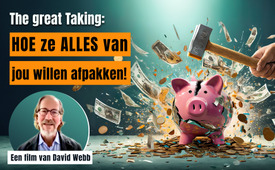 The Great Taking: Hoe ze ALLES van jou willen afpakken (een film van David ...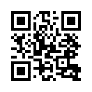 De gecontroleerde afbraak van ons financiële systeem is al tientallen jaren gepland! Terwijl de mensheid wordt gestuurd door het najagen van geld, heeft een kleine elite zich al verzekerd van permanente macht voor zichzelf - met alles wat we bezitten. De hooggeplaatste financiële expert David Webb luidt momenteel alle alarmbellen: Private controle over centrale banken is de bron van alle problemen van de mensheid! Het is tijd om de verborgen manipulaties van de financiële leiders zichtbaar te maken, want we kunnen het tij nog keren - samen!Alle privébezittingen dreigen bij de volgende financiële crash eigendom te worden van een paar grote privébanken. De wetten werden nationaal en internationaal veranderd, achter de rug van het publiek om, richting deze totale onteigening. In zijn onlangs gepubliceerde boek "The Great Taking"1 legt de hooggeplaatste financiële insider David Webb uit en documenteert hij hoe dit heeft kunnen gebeuren. Sterker nog: de meest verwoestende financiële crash aller tijden staat onmiddellijk voor de deur. In gewone taal: IEDEREEN kan heel snel ALLES verliezen. Maar David Webb ziet ook een kans en biedt een haalbare uitweg. Bekijk zijn commentaar hieronder. Fragmenten uit "The Great Taking" door David David WebbMijn naam is David Webb. Ik woon in Stockholm, Zweden. Ik beheerde publieke aandelen en uiteindelijk ook hedgefondsen2 in de nasleep van de Aziatische financiële crisis en in de aanloop naar de dotcom zeepbel3 en het uiteenspatten ervan. Als jongen was ik getuige van het begin van de industriële ineenstorting van Cleveland en ik groeide op met de behoefte om te begrijpen wat ons vernietigde. Want mijn gezin, dat voorheen heel gelukkig was geweest, een gelukkig, welwillend gezin, werd er diep door getroffen en het verwoestte letterlijk de plek waar ik was opgegroeid. Dus besloot ik economie en financiën te gaan studeren.Ik denk dat ik anders ben dan andere mensen in deze financiële wereld, omdat ik helemaal niet om geld geef. Ik ben altijd geïnteresseerd geweest in het begrijpen van dingen en dat heeft me inderdaad een voordeel gegeven. Ik begreep dingen die andere mensen niet begrepen. In 2008 was ik getuige van het eerste faillissement van een broker-dealer4. Wat mij schokte was het feit dat de klantenrekeningen van deze Broker-dealers ten laste kwamen van de failliete boedel van de broker, wat voorheen nooit mogelijk zou zijn geweest. In de hele geschiedenis van effecten zijn ze altijd persoonlijk eigendom geweest.Dus begon ik te onderzoeken wat er mogelijk veranderd zou kunnen zijn. Ik ontdekte dat dit kwam door veranderingen in de Uniform Commercial Code in de Verenigde Staten. Dit was in alle 50 bondsstaten veranderd. Dat kon zo in alle stilte worden uitgevoerd over een lange periode en het hoefde niet op federaal niveau  te gebeuren om geen aandacht te trekken. Dit creëerde een nieuwe juridische constructie voor een aanspraak op zekerheid.Toen kwam er in 2005 een verandering in de faillissementswetgeving in de Verenigde Staten, waardoor er iets werd gecreëerd dat Safe Harbour5 werd genoemd. Dat klinkt ook goed. Maar Safe Harbour betekent dat de zeker gestelde schuldeisers een veilige haven hebben om de activa van de klanten zich toe te eigenen en dat ze er absoluut zeker van kunnen zijn dat ze de activa van de klanten zullen krijgen, zelfs in het geval van fraude. Alleen de allergrootste banken mogen zich geld van klanten toe-eigenen. Dus zij willen niet dat iemand zich ermee bemoeid en iets meeneemt. Alleen zij zullen het nemen.Het systeem werd veranderd met het doel, dat eigendom wordt overgedragen naar een hoger niveau en gebundeld wordt gehouden, vooral in een crisis, om te voldoen aan de eisen van het systeem van zeker gestelde schuldeisers. En als dat gebeurt, zullen de mensen die dachten dat ze beschermd waren, inclusief de meest ambitieuze instellingen en pensioenfondsen, geen bescherming meer hebben. En de zeker gestelde schuldeisers zullen beslag leggen op alle erop gebaseerd zijnde aandelen en obligaties, waardoor ze de controle krijgen over alle publieke bedrijven. Ze hebben dit zo opgebouwd dat ze dingen voor zichzelf kunnen nemen. Ze kunnen alle effecten als onderpand nemen van mensen en bedrijven die geen kredieten tegen zich hebben, maar alles duidelijk en ondubbelzinnig bezitten. Ik zal u een voorbeeld geven als analogie om de gruwel van dit proces te illustreren:Dus u hebt een auto gekocht en contant betaald. U denkt dat u erg conservatief bent. U hebt geen schulden voor de auto. Maar zonder dat u het weet, controleert de dealer uw auto nog steeds als onderpand. Dat zal u niet verteld worden. De dealer gebruikt uw auto en alle andere auto's die hij verkoopt als onderpand voor zijn leningen en zijn bedrijf. Nu gaat de dealer failliet.En alleen bepaalde zeker gestelde schuldeisers zijn gemachtigd om uw auto en alle auto's die ooit door de dealer zijn verkocht onmiddellijk op te eisen zonder gelijk welke gerechtelijke toetsing. Als ik dit aan mensen vertel, maken ze zich zorgen over hun auto’s. Het gaat nu niet over uw auto. Dit is een analogie voor wat er is gebeurd. Het is veel erger dan wanneer het alleen om uw auto zou gaan, want het gaat letterlijk om het hele effectencomplex over de hele wereld. Het is dus niet uw onvermogen om te betalen dat het verlies van uw vermogen veroorzaakt. Het is de insolventie van mensen die uw waarborg stiekem als hun eigendom hebben gebruikt zonder het u te vertellen of bekend te maken. Het is een uitgekiend verhaal. Dus ja, ze hebben de wet veranderd. Ze hebben het algemeen geldende Handboek van Koophandel veranderd. Dit gebeurde vanaf 1994. Er was een plan dat gedurende tientallen jaren werd uitgevoerd om dit te bereiken. Vervolgens werd een harmonisatieproces in gang gezet om dit model wereldwijd in de wet vast te leggen.En dat deden ze via de EU. De eerste discussie hierover die je vindt in EU-documenten dateert van 2002. Destijds begon het proces in de nasleep van het Dotcom faillissement. En de EU heeft iets in het leven geroepen dat zij de "Groep voor Rechtszekerheid" noemt. En dat klinkt ook als iets goeds.Wat echter bedoeld wordt, is wettelijke zekerheid voor de zeker gestelde schuldeisers om beslag te leggen op de activa van de klanten.Het is net als een spel Monopoly, waarbij al het geld van alle personen op het bord, terug naar de bank wordt getrokken. En dan zeggen ze, laten we een nieuw spel beginnen. We beginnen van uit de basis dat wij alles hebben en jullie niets. Willen jullie dus iets lenen?En dat is het, wat de CBDC6, de digitale valuta van de centrale bank zal zijn. Het zal erg moeilijk zijn voor mensen om zich te verzetten tegen het gebruik van CBDC, omdat ze letterlijk niet in staat zullen zijn om te kunnen eten.En daarom is het zo belangrijk om mensen van tevoren bewust te maken, zodat de mensen begrijpen wat er gebeurt. En zodat mensen zich tot op de hoogste niveaus van het systeem kunnen engageren. Het heeft het potentieel om zeer capabele mensen te activeren, tot aan de top van het systeem. Het heeft de potentie om mensen tegen dit systeem te verenigen. Het is een slangenkop, maar die kan niets alleen doen, hij is afhankelijk van de spieren onder de slangenkop om alles voor hem te doen. En een deel van de taak is om dit bewustzijn naar deze spier omhoog te duwen. Iedereen moet zich daarmee bezig houden, ook mensen die geloven dat ze macht hebben en een verschil kunnen maken. En dit moet legaal gebeuren. Het moet met legale middelen worden bestreden. Ik bedoel, stelt u zich voor wat er zou gebeuren als rechters in belangrijke posities dit te weten zouden komen. Openbare aanklagers. Er is nooit echt onderzocht hoe dit fraudesysteem kan worden afgeschaft. En er zullen manieren zijn om dit te doen, want het is slechts een constructie. Het boek "The Great Taking" van David Webb en de langere documentaire kunnen hier worden gevonden: TheGreatTaking.com.1: Gratis verkrijgbaar in verschillende talen op: TheGreatTaking.com.2: Hedgefonds = beleggingsfonds voor alternatieve financiële beleggingen met een verhoogd risico.3: dotcom zeepbel = speculatieve zeepbel gecreëerd door een internethype die in maart 2000 uiteenspatte4: een persoon of bedrijf dat voor klanten handelt op beurzen, het middelpunt van de effecten- en derivatenhandel5: de veilige haven6: CBDC = Central Bank Digital Currencydoor hm. dg.Bronnen:The Great Taking / Het grote nemen
https://thegreattaking.com/

https://childrenshealthdefense.org/defender/great-taking-documentary-global-securities-assets-david-webb/


https://www.youtube.com/watch?v=-FyETQS1uQYDit zou u ook kunnen interesseren:De centrale banken hebben een systeem ingericht, om van iedereen alles af te pakken.download vandaag nog de gratis-documentatie „The Great Taking“.️️️➡️ Een boek over het plan van de centrale banken, om de mensheid te onderwerpen, doordat zij alle waardepapieren, banktegoeden en met schulden gefinancierde eigendommen in beslag nemen.Voor het zelf lezen en de verspreiding – in de volgende talen:Duits [hier clicken]Engels [hier clicken]Russisch [hier clicken]Frans [hier clicken]Italiaans [hier clicken]Portugees [hier klicken]Bekijk de documentaire in zijn volle lengte (Engels):www.kla.tv/28426Korte videofragmentene – alstublieft breed op de sociale Kanalen delen:

De financiële crash lanceert de grote onteigening (00:36 Min.) [downloaden]

Geen eten meer ozonder digitaal geld van de centrale bank?! (00:42 Min.) [downloaden]Financiële crisis: bewustzijn scheppen, samen opstaan! (00:56 Min.) [downloaden]
Dit zou u ook nog kunnen interesseren:#Finanzsystem#Krake#Documentarfilms - www.kla.tv/Documentarfilms

#Economie - www.kla.tv/Economie-nlKla.TV – Het andere nieuws ... vrij – onafhankelijk – ongecensureerd ...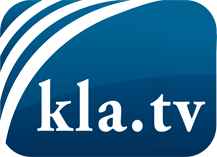 wat de media niet zouden moeten verzwijgen ...zelden gehoord van het volk, voor het volk ...nieuwsupdate elke 3 dagen vanaf 19:45 uur op www.kla.tv/nlHet is de moeite waard om het bij te houden!Gratis abonnement nieuwsbrief 2-wekelijks per E-Mail
verkrijgt u op: www.kla.tv/abo-nlKennisgeving:Tegenstemmen worden helaas steeds weer gecensureerd en onderdrukt. Zolang wij niet volgens de belangen en ideologieën van de kartelmedia journalistiek bedrijven, moeten wij er elk moment op bedacht zijn, dat er voorwendselen zullen worden gezocht om Kla.TV te blokkeren of te benadelen.Verbindt u daarom vandaag nog internetonafhankelijk met het netwerk!
Klickt u hier: www.kla.tv/vernetzung&lang=nlLicence:    Creative Commons-Licentie met naamgeving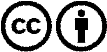 Verspreiding en herbewerking is met naamgeving gewenst! Het materiaal mag echter niet uit de context gehaald gepresenteerd worden.
Met openbaar geld (GEZ, ...) gefinancierde instituties is het gebruik hiervan zonder overleg verboden.Schendingen kunnen strafrechtelijk vervolgd worden.